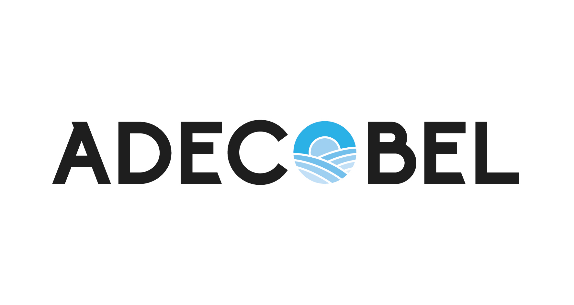 CERTIFICADO DE RACIONALIZACIÓN DEL GASTO EN ENTIDADES LOCALES(indicar el nombre y apellidos de la persona responsable de la Secretaría del Ayuntamiento)….. ….. ….. ….. ….. ….. ….. ….. ….. ….. ….. ….. ….. ….. …..Secretario/a del Ayuntamiento….. ….. ….. ….. ….. ….. ….. ….. ….. ….. ….. ….. ….. ….. ….. ….. ….. ….. …..CERTIFICO:Que en los antecedentes que obran en esta Secretaría consta:Que se han adoptado medidas de racionalización del gasto.En el caso de que sus cuentas presenten desequilibrios o acumulen deudas con proveedores, que se ha presentado el plan económico-financiero.Y para que conste expido la presente certificación con el Visto Bueno del/de la Alcalde/sa- Presidente/a.En 	, a 	de 	de 20 	.V.º B.ºModelo OI-1.3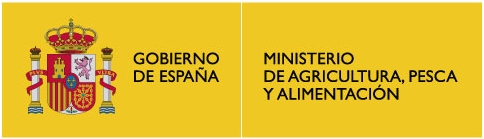 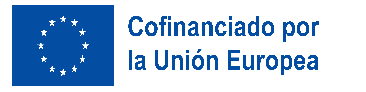 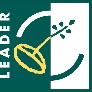 Alcalde/sa - Presidente/aFdo.: …………………………………………Secretario/a del AyuntamientoFdo.: …………………………………………